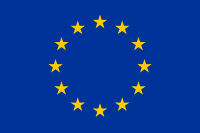 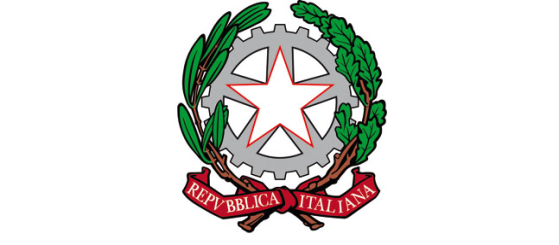 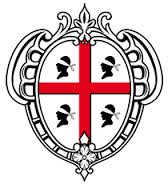 ISTITUTO DI ISTRUZIONE SUPERIORE “ENRICO FERMI ”P.zza Medaglie d’Oro –Ozieri (SS) C.F. 81000270900–C.M. SSIS01600P www.itozieri.gov.it Tel. 079787922-Fax 079783303
Sede centrale: Istituto Tecnico Tecnologico (Agrario, Informatico, Costruzioni) e Economico (AFM)SSIS01600P@ISTRUZIONE.IT     SSIS01600P@PEC.ISTRUZIONE.IT     Sedi associate:
Istituto Tecnico Economico (AFM Esabac) Via Gronchi 07020 Buddusò (OT) Tel. 079715058
Istituto Tecnico Economico (AFM e Turistico) - Via Aldo Moro Bono (SS) Tel.079791179I.P.AA.-"F. COCCO ORTU"- Via Aldo Moro Bono (SS) Tel.079791179 con Corso Serale(Tel. 079791200)Istituto Tecnico Economico (AFM e Turistico) con Corso Serale-Via Don A. Manunta 07047 Thiesi Tel.079886106-Fax 079885303I. P. AGR. E AMBIENTE - Località Sas Palazzinas 07012 Bonorva (SS) Tel. 3495029017Programmazione educativo-didattica classe COORDINATORE (eventualmente integrare e adattare alla propria classe)Competenze del primo biennio e certificazione finalePer le classi prime e seconde: certificazione delle competenze da acquisire al termine dell’obbligo di istruzione e modalità di certificazione, in coerenza con la programmazione dei dipartimenti:Per le classi IPAA: definizione dei percorsi IeFPPer le classi del secondo biennio e del quinto anno: - per la definizione delle proposte di attività dei Percorsi per le Competenze Trasversali e l’Orientamento (PCTO) il CdC è tenuto a far riferimento ai contenuti imprescindibili esplicitati nelle linee-guida per la programmazione dei Consigli di Classe del secondo biennio e quinto anno già trasmessi ai Docenti e reperibili comunque nelle “linee guida per i PTCO” allegate alla circ. n. 38; i CdC nel predisporre tali percorsi devono tener conto delle conoscenze e competenze acquisite nel primo biennio e attestate dalla certificazione delle competenze. Per la definizione specifica e dettagliata delle attività finalizzate alla realizzazione dei PCTO verrà fornita a breve una scheda apposita. - percorsi di Cittadinanza e Costituzione: Per le classi dell’ultimo anno: attività di orientamento in uscita:verifica e valutazione verificaIl processo di valutazione, attraverso un’ampia varietà di forme di verifica, concorrerà a valorizzare i diversi stili di apprendimento, le potenzialità e le diverse attitudini degli studenti e avverrà mediante l’osservazione sistematica del metodo di lavoro, dell’impegno nello studio, dei progressi manifestati rispetto alla situazione di partenza.  A tal fine le prove di verifica saranno:Verifica iniziale per l’accertamento dei prerequisiti tramite  brainstorming    prove strutturate  prove semistrutturate  colloqui collettivi e individuali  altroVerifica formativa in itinere tramite brainstorming   prove strutturate  colloqui collettivi e individuali  compiti svolti a casa  altroVerifica sommativa tramite  colloqui individuali  prove di tipo strutturato e semistrutturato  altronumero e cadenza delle verifiche che si intende somministrarele verifiche formative avranno cadenza regolare al fine di intervenire tempestivamente, apportare eventuali correttivi e soprattutto avere un quadro reale dell’andamento della classele verifiche sommative saranno puntuali, in numero adeguato e ben distribuite durante l’intero anno scolastico. Nell’arco del quadrimestre si effettuerannoalmeno 2 prove (orali e/o scritte) a quadrimestre per quelle discipline che prevedono un voto unico nella valutazione quadrimestralealmeno 2 prove (orali e/o scritte) e 3 prove scritte a quadrimestre per quelle discipline che prevedono una differenziazione tra scritto e orale nella valutazione quadrimestrale almeno 3 prove (2 scritte e 1 orale) per quelle discipline per cui il Collegio ha deliberato una valutazione unica allo scrutinio del I quadrimestre (Matematica al triennio)Carico massimo di lavoro settimanaleIl Consiglio di classe si impegna ad una attenta programmazione delle attività al fine di evitare una concentrazione del carico di lavoro difficilmente sostenibile per gli studenti, adoperandosi a:mettere per tempo in calendario le prove quadrimestrali evitare di effettuare più di due prove scritte nella stessa mattinatacomunicare agli studenti le date di svolgimento delle prove, sia scritte che orali, con almeno una settimana di anticipo valutazione(integrare e adattare alla propria classe) Nell’attribuire la valutazione il docente terrà conto delle singole misurazioni, come dati obiettivi di partenza, ma anche di alcuni aspetti relativi allo sviluppo personale, relazionale e cognitivo raggiunto ed espresso da ogni singolo alunno:livello di partenzaatteggiamento nei confronti della disciplinametodo di studiocostanza e produttivitàcollaborazione e cooperazioneconsapevolezza ed autonomiaconoscenze e competenze acquisiteeventuali condizionamenti che possano aver influito sul rendimentoeffettiva possibilità di recupero dello studenteTabella per la valutazione del profitto secondo gli indicatori per l’accertamento delle competenze, conoscenze e abilita’ e la loro corrispondenza  con i voti  riportata nel ptof d’istituto (per le prove orali, scritte e pratiche).15. Per l’attribuzione del voto di condotta si rimanda ai “Criteri per la valutazione del comportamento” pubblicati sul sito della scuola attività didattiche di recupero, potenziamento e valorizzazione delle eccellenze  attività didattiche integrativeIl Consiglio di classe coinvolgerà gli studenti nelle seguenti attività didattiche integrative: rapporti scuola- famiglia Scuola e famiglia concorrono, ognuna con compiti propri, al progetto educativo e didattico degli alunni. Deve essere cura delle famiglie informare il C.d.C su problemi che in vario modo   si ripercuotano negativamente sull’attività didattica; nel caso in cui dovessero emergere situazioni particolari relative all’andamento didattico o disciplinare, sarà compito del coordinatore di classe contattare la famiglia. I rapporti tra scuola e famiglia si concretizzano attraverso: a) Incontri degli Organi Collegiali b) Consigli di classe  c) Colloqui generalic) Ricevimenti individuali d) Comunicazioni alle/dalle famiglie (sito, registro elettronico) e) Partecipazione ad eventi e attività organizzate dall’Istitutof) Patto educativo di corresponsabilità Comportamenti dei docenti nei confronti della classe   Il raggiungimento o meno degli obiettivi individuati è necessario sia verificato anche in itinere e costituisca la base per la valutazione del lavoro del Consiglio di Classe, del singolo docente e degli studenti. La discussione sui risultati oltre a sviluppare negli alunni processi di consapevolezza nei confronti del proprio apprendimento può costituire un feed-back sul percorso e offrirà indicazioni per apportare correttivi sia per lo studente che per l'insegnante, che misureranno la propria efficacia sulla puntuale e sollecita informazione nel merito dei risultati conseguiti e su un costante rapporto di dialogo,di disponibile ascolto e reciproco rispetto. Il Consiglio di Classe, inoltre, con l’intento di stabilire regole di comportamento comuni per favorire il successo scolastico e contrastare comportamenti negativi da parte degli allievi, porrà grande attenzione al Regolamento di disciplina della scuola, con particolare riferimento, ad esempio, al consumo di bibite e alimenti durante le ore di lezione, alle uscite per recarsi al bagno e al comportamento durante il cambio dell’ora. Per quanto riguarda gli aspetti prettamente didattici, il CdC si esprimerà in merito all’opportunità di offrire agli alunni adeguate occasioni di recupero in caso di assenze o di prove con esito negativo, e nel contempo di rilevare e correggere comportamenti negligenti relativi al mancato possesso del materiale necessario per la didattica. Comportamenti negligenti rispetto ai doveri scolastici saranno sanzionati con le procedure indicate nel Regolamento d’Istituto. (Definizione di altre e più specifiche modalità di atteggiamenti comuni e di interazione che il Consiglio di Classe intende da assumere nei confronti della classe).conclusioniIl Consiglio di classe, nella convinzione della dimensione dinamica e flessibile della programmazione di classe, nel corso dell’anno scolastico potrà modificare o integrare il progetto, qualora non sia rispondente ai ritmi di apprendimento degli studenti. In tal caso, a seconda delle indicazioni che emergeranno nelle verifiche, provvederà alla scelta di obiettivi, di metodi e di interventi educativi e didattici nuovi.    La presente programmazione sarà illustrata agli allievi della classe dal Coordinatore del Consiglio di Classe e dagli altri docenti. Una copia dovrà rimanere acclusa nel registro elettronico della classe per conoscenza e informazione degli studenti e delle famiglie. La stessa programmazione sarà anche presentata ai rappresentati dei genitori in Consiglio di Classe in occasione della prossima riunione del CdC. Il Consiglio di classe Ozieri,                                                                                           Il coordinatoreComposizione del Consiglio di Classe continuità didattica Composizione della classeAltro che si ritiene di dover specificare……………………………………………………………………………………………………………………………………………………………… ……………………………………………………………………………………………………………………………………………………………… La programmazione tiene conto delle specifiche caratteristiche del percorso dell’istruzione tecnica e dell’identità degli istituti tecnici <<connotata da una solida base culturale a carattere scientifico e tecnologico […] Costruita attraverso lo studio, l’approfondimento, l’applicazione di linguaggi e metodologie di carattere generale e specifico>> per consentire <<risultati di apprendimento a conclusione del percorso quinquennale che permettano <<agli studenti di inserirsi direttamente nel mondo del lavoro, di accedere all’università, al sistema dell’istruzione e formazione tecnica superiore nonché ai percorsi di studio e di lavoro previsti per l’accesso agli albi delle professioni tecniche>> ,D.P.R. n°88, 15.03.2010, Allegato A Per raggiungere questi risultati occorre il concorso e la piena valorizzazione di tutti gli aspetti del lavoro scolastico quali:	Lo studio delle discipline in una prospettiva sistematica, storico- critica e attraverso la pratica delle <<esperienze operative di laboratorio e in contesti reali>>(Allegato A);La pratica dei metodi di indagine propri dei diversi ambiti disciplinari;L’acquisizione attraverso lo studio delle discipline, la pratica laboratoriale, gli stage, tirocini, l’alternanza scuola-lavoro di metodologie <<finalizzate a valorizzare il metodo scientifico e il pensiero operativo; analizzare e risolvere problemi, educare al lavoro cooperativo per progetti; orientare e gestire processi in contesti organizzati>> (All.A);L’uso costante del laboratorio per l’insegnamento delle discipline scientifiche	La pratica dell’argomentazione e del confronto;La cura di una modalità espositiva scritta ed orale corretta, pertinente, efficace e personale anche applicata in contesti settoriali;L’ uso degli strumenti multimediali a supporto dello studio e della ricerca;avere acquisito nelle lingue straniere strutture, modalità e competenze comunicative corrispondenti ai Livelli del Quadro Comune Europeo di RiferimentoGli studenti, alla fine del corso di studi, oltre a raggiungere i risultati di apprendimento comuni, nelle aree di istruzione generale e di indirizzo, specifici del profilo culturale, educativo e professionale degli Istituti Tecnici sono in grado di:Riconoscere le linee di sviluppo della nostra civiltà sotto l’aspetto linguistico, letterario, artistico, storico, istituzionale, scientifico; attraverso lo studio diretto di opere, documenti ed autori significativi;Maturare, tanto nelle attività laboratoriali, di tirocinio  e di alternanza scuola lavoro quanto nello studio delle discipline teorico-scientifiche, una buona capacità di argomentare, di riflettere, di saper applicare metodologie e contenuti conoscitivi a contesti operativi per risolvere diverse tipologie di problemi anche distanti dalle discipline specificamente studiate e dalle pratiche apprese;Collocare in maniera critica il pensiero scientifico-tecnologico all’interno delle dimensioni attuali delle trasformazioni del lavoro e delle pratiche dei saperi;Sapersi muovere re in ambiti lavorativi complessi, mutevoli e marcatamente relazionali.COMPETENZE DI CITTADINANZAIl Consiglio di Classe si richiama alle otto competenze di cittadinanza (allegato al D.M. 27/08/2007-Regolamento del Ministero della Pubblica Istruzione) come criterio generale per il perseguimento dei propri obiettivi cognitivi ed educativi, ispirandosi alle più generali indicazioni dell’Unione che fanno riferimento alle competenze trasversali.Obiettivi socio-comportamentaliSarà inoltre compito del CdC  realizzare, oltre che gli obiettivi cognitivi trasversali previsti per le classi del primo biennio, del secondo biennio e del quinto anno  anche obiettivi socio-comportamentali che sviluppino negli studenti comportamenti di “cittadinanza attiva” ispirati ai valori della responsabilità, legalità, partecipazione e solidarietà, secondo le indicazioni che seguono ( indicare quelle prescelte tra le seguenti tematiche qui indicate a titolo esemplificativo possono essere infatti integrate o modificate):Relativamente agli obiettivi e ai contenuti disciplinari si rimanda alle programmazioni dei dipartimenti e ai piani di lavoro di ciascun docente.percorsi interdisciplinariEliminare la voce nel caso in cui non si intendano proporre percorsi disciplinari o interdisciplinariMetodi e strumenti adottati nel processo di insegnamento/apprendimento (eventualmente integrare e adattare alla propria classe)sperimentazioni didattiche  (indicare quale sperimentazione didattica si intenda attuare/eliminare la voce nel caso in cui non interessi)……………………………………………………………………………………………………………………………………………………………………….……………………………………………………………………………………………………………………………………………………………………….……………………………………………………………………………………………………………………………………………………………………….……………………………………………………………………………………………………………………………………………………………………….STRUMENTI DI VALUTAZIONE UTILIZZATI PER LA VERIFICA DELL’APPRENDIMENTOintervento in classescrittotest a risposta chiusascrittotest a scelta multiplascrittotrattazione sinteticascrittosaggio brevescrittoanalisi di un testoscrittotraduzionescrittotemascrittoprove semistrutturatescrittorelazione di laboratorio di fisicascrittorisoluzione di problemipraticotest motoripraticoLaboratorio di fisicapraticoLaboratorio di chimicapraticoLaboratorio di informaticapraticoLaboratorio di lingueLivelli di preparazionevotoConoscenze(Contenuti delle singole discipline Conoscenze di tipo lessicale Conoscenze di tipo morfologico-sintattico Conoscenze di calcolo o procedimento)Competenze(Saper operare collegamenti interdisciplinari Saper utilizzare strumenti di rappresentazione Saper definire, problematizzare, risolvere, approfondire)  Abilità (Applicazione e rielaborazione)Capacità autonoma di critica e di giudizio Capacità di analisi e sintesi Capacità di induzione e deduzione Capacità di autovalutazioneOttimo9 - 10Completa, coordinata, rigorosa e approfonditaComprensione e espressione  aderenti e preciseL’alunno organizza le conoscenze acquisite in maniera ampia e articolata, senza commettere errori e compie valutazioni pertinentiCon applicazione autonoma, analisi profonda e sintesi originale.Buono8Complete e approfonditeL’alunno assimila criticamente l’argomento in ogni suo aspetto mostrando comprensione aderente ed espressione precisaL’alunno applica in modo sicuro le conoscenze acquisite anche con un’analisi articolata e operandone una sintesi significativa pertinente e senza commettere erroriDiscreto7Complete L’alunno padroneggia l’argomento in modo articolato, senza commettere errori anche se non del tutto approfondito e preciso sul piano dell’espressioneL’alunno sa effettuare autonomamente analisi, sintesi e valutazioni ma commette alcune  imprecisioni sul piano dell’applicazione, dell’analisi e della sintesi.Sufficiente6Essenziale,  ma comunque non adeguatamente articolate e approfonditeL’alunno padroneggia i nuclei concettuali fondamentali e pur, con incertezze dimostra, espressione chiara e una comprensione sostanzialmente corretta L’alunno, se guidato, sa effettuare analisi, sintesi e valutazioni personali relative a compiti semplici dimostrando applicazione accettabile, analisi essenziale e sintesi coerenteMediocre5Frammentaria e superficialiL’alunno riconosce i nuclei concettuali fondamentali ma commette errori significativi dimostrando  comprensione ed espressione approssimative.L’alunno è in grado di svolgere analisi e sintesi solo parziali e imprecise e applica le conoscenze commettendo errori anche in compiti semplici dimostrando analisi superficiali e sintesi frammentaria.Insufficiente4Lacunose, povereL’alunno fatica a riconoscere i nuclei fondamentali dell’argomento e commette gravi errori sul piano della comprensione e dell’espressioneL’alunno mostra gravi difficoltà nell’applicazione delle conoscenze e ad effettuare qualsiasi tipo di analisi e sintesi delle stesse.Gravemente insufficiente3Molto lacunose, scadentiL’alunno fatica a riconoscere i nuclei fondamentali dell’argomento e commette errori molto gravi che dimostrano una comprensione pressoché inesistente e espressione scorrettaL’alunno è in grado di applicare le conoscenze in maniera errata  effettuando un’analisi confusa  e una sintesi inconsistente.Nullo2 - 1NulleL’alunno non riconosce i nuclei fondamentali degli argomenti. Altrettanto nulle sono la comprensione e l’espressioneL’alunno non  riesce ad applicare nessuna conoscenza e non riesce a farne alcuna elaborazione analitica e di sintesi.recuperoLavori di gruppo e in coppia (con ruoli esecutivi)recuperoEsercitazioni integrative graduate per difficoltà recuperoAdeguamento dei tempi di apprendimento agli stili cognitivi e ai ritmi degli alunnirecuperoControllo sistematico del lavoro svoltorecuperoStudio guidatorecuperoStudio individualerecuperoSportello didatticorecuperoPausa didatticarecuperoFlessibilità didatticarecuperoCompresenza di docentirecuperoTutoringpotenziamentoValorizzazione di esperienze extrascolastiche positivepotenziamentoLavoro di approfondimentopotenziamentoAttività integrative extracurricolari potenziamentoEsercitazioni integrative finalizzate alla fissazione delle conoscenzepotenziamento Lavoro di gruppoValorizzazione delle eccellenzePartecipazione a concorsi Valorizzazione delle eccellenzeLavoro di ricerca e di approfondimentoValorizzazione delle eccellenzeAttività integrative extracurricolari Valorizzazione delle eccellenzeTutoringValorizzazione delle eccellenzeLavoro di gruppo con ruolo di coordinamento  denominazione attivitàPeriodo ipotizzato per lo svolgimentoDisciplina Disciplina Firma docente    123456789101112